            Секреты любви и взаимопонимания.               (тайные мечты каждого ребенка)- любите меня и позволяйте любить вас. Любите меня даже когда я плохой.- Говорите мне, что вы меня любите, даже если вам не нравится то, что я делаю.- Прощайте меня. Говорите мне, что вы меня понимаете, даже если я ошибаюсь.- Верьте мне. С вашей помощью у меня все получится.- Говорите мне, что я вам нравлюсь. Говорите, что я единственный, что вы всегда будете любить меня, чтобы не случилось.- Не давайте мне того, что вы сами не имеете.- Спросите, что я сегодня сделал в школе(детском саду). Разговаривайте со мной, спрашивайте мое мнение. Учите меня, что хорошо и что плохо. Делитесь со мной своими планами.- Пожалуйста, не сравнивайте меня с другими, особенно с моими братьями и сестрами- Хвалите меня, когда я поступаю хорошо. Не командуйте, просите меня.- Я люблю тебя мама, и я люблю тебя папа!!!Задумываемся ли мы, родители, какие фразы – установки вселяем в головы своих сыновей, дочерей, и в каком направлении работают наши родительские установки. Являясь ориентирами на жизненном пути, делают ли они гармоничнее и счастливее собственных детей? И прежде, чем бросить какую – либо привычную фразу с негативным подтекстом, остановитесь и задумайтесь, какой смысл несут эти слова, и какой может получиться  результат в виде жизненного сценария для вашего ребенка.               1 шаг.Подсчитайте, сколько раз вы сегодня: одернули ребенка, унизили его словами, сделали замечание, шлепнули, «поставили на место», обвинили, осудили и т.п.          2 шаг.Перефразируйте негативные фразы на позитивные установки:Негативные установки                Позитивные установки«Мужчины  не плачут»            «Поплачь – будет легче»«Ну вылитый твой отец            « У тебя самый лучший(ая)(мать)!                                         папа (мама)!»«Горе ты мое»                             «Радость ты моя!» «Как же ты мне надоел»            «Какое счастье, что ты у                                                             нас родился!»  МУНИЦИПАЛЬНОЕ БЮДЖЕТНОЕ УЧРЕЖДЕНИЕ«КОМПЛЕКСНЫЙ ЦЕНТР СОЦИАЛЬНОГО ОБСЛУЖИВАНИЯ НАСЕЛЕНИЯ АДМИНИСТРАЦИИ ПИРОВСКОГО РАЙОНА»     Путеводитель для родителей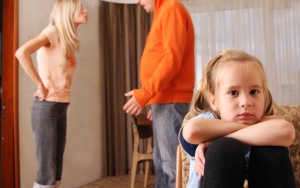 с.Пировское .«Как же ты часто болеешь!»        «Ты у меня крепкий,                                                                                  здоровый ребенок»«Не лезь, не беги, а то                  «У тебя крепкие ручки и упадешь»                                        ножки, будь осторожнее!»   3  шагНазначая «лечение» детско – родительских отношений , мы выписываем «витамины» родительской любви:- « я тебя люблю!»;- «У тебя все получится!»;- «Я всегда приду тебе на помощь!»;- «Я верю в тебя!»;- «Я горжусь тобой!»;- «Спасибо!»;- «Что бы мы без тебя делали?»;- «Прости, я был не прав».